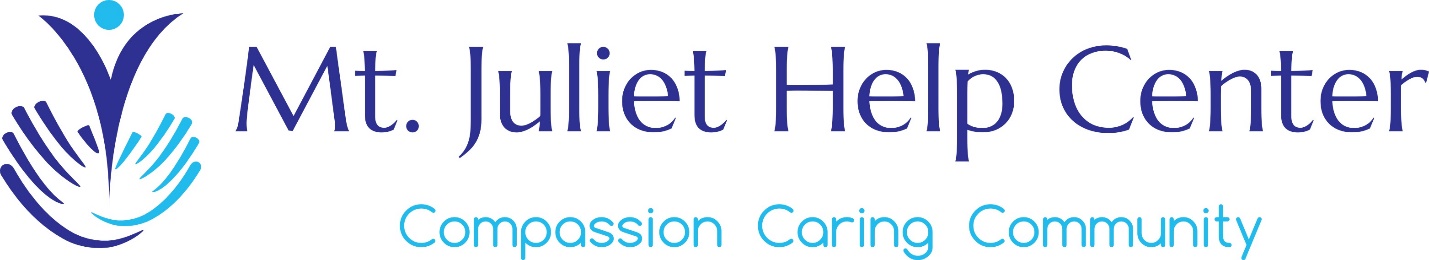 Board of Directors Candidate ApplicationThank you for your interest in serving on the Mt. Juliet Help Center Board of Directors.  The    Mt. Juliet Help Center is accepting applications from interested candidates.  You may wish to contact the Mt. Juliet Help Center when submitting your application to determine if an opening is anticipated.  Applications remain valid for one year from the date of completion.  If you have any questions about this application, please feel free to contact us at 615-754-4357 or via email at mjhelpcenter@gmail.com.  The Mt. Juliet Help Center is a non-profit organization founded in 1983.  Our mission is to provide quality short term assistance delivered with warmth, compassion, and friendliness while being a church and community partner and a good neighbor.  We are primarily a food bank, but we also offer limited utility assistance and free clothing to families living in West Wilson County.  Board members have the opportunity to serve in a number of areas, as well as create new initiatives to further our mission and to help ensure the Mt. Juliet Help Center continues to grow and thrive. Our Board of Directors meets twelve times per year on the second Thursday of each month.  The completed application can be emailed to us at mjhelpcenter@gmail.com, or it can be faxed to 615-773-5693. They can also be mailed to the following address:Mt. Juliet Help CenterPO Box 719Mt. Juliet, TN 37122Thank you for your interest in serving your community!Board of Directors Candidate ApplicationDate________________ (applications are valid one year from date listed)Name___________________________________________Address____________________________________________Phone______________________________   E-mail ____________________________________Please list boards and committees that you serve on, or have served on (business, civic, community, fraternal, political, professional, recreational, religious, social, etc.)Why are you interested in serving on the Mt. Juliet Help Center Board?What contributions do you believe you would make as a board member for the Mt. Juliet Help Center?Please describe any knowledge, interests, and expertise that you possess which could benefit the Mt. Juliet Help Center.Skills, experience, and interests, please check all that apply:___ Finance/Accounting___ Fundraising___ Sponsorship Solicitation___Website Development___ Management/organization/administration___ Social Media Outreach___ Public Speaking/Community OutreachPlease list any groups, organizations, or businesses that you could serve as a liaison to advocate for on behalf of the Mt. Juliet Help Center.Please tell us anything else you would like to share. 